MISSION PLANMISSION PLANMISSION PLANMISSION PLANFLIGHT ID20220927I1STORMAL09 / IANMISSION ID2509ATAIL NUMBERNOAA43TASKINGEMCPLANNED PATTERNButterflyMISSION SUMMARYMISSION SUMMARYMISSION SUMMARYMISSION SUMMARYTAKEOFF [UTC]2045LANDING [UTC]2318TAKEOFF LOCATIONLakelandLANDING LOCATIONMiamiFLIGHT TIME2.6BLOCK TIME3.0TOTAL REAL-TIME RADAR ANALYSES(Transmitted)2 (2)TOTAL DROPSONDES (Good/Transmitted)10 (10 / 10)OCEAN EXPENDABLES (Type)2 AXBT (UMiami)sUAS (Type)NoneAPHEX EXPERIMENTS / MODULESEarly Stage Experiment: AIPEX; Mature Stage ExperimentEarly Stage Experiment: AIPEX; Mature Stage ExperimentEarly Stage Experiment: AIPEX; Mature Stage ExperimentHRD CREW MANIFESTHRD CREW MANIFESTHRD CREW MANIFESTHRD CREW MANIFESTLPS ONBOARDHolbachLPS GROUNDAlveyTDR ONBOARDHolbachTDR GROUNDAlvey, X. ChenASPEN ONBOARDHazeltonASPEN GROUNDNoneNESDIS SCIENTISTSChang, Jelenak, SappChang, Jelenak, SappChang, Jelenak, SappGUESTS (Affiliation)Sans Souci (AOC)Sans Souci (AOC)Sans Souci (AOC)AOC CREW MANIFESTAOC CREW MANIFESTAOC CREW MANIFESTAOC CREW MANIFESTPILOTS Mitchell, Rannenberg, Keith Mitchell, Rannenberg, Keith Mitchell, Rannenberg, KeithNAVIGATORUtamaUtamaUtamaFLIGHT ENGINEERSPittman, Tyson, TuffnellPittman, Tyson, TuffnellPittman, Tyson, TuffnellFLIGHT DIRECTORCarpenter, FlahertyCarpenter, FlahertyCarpenter, FlahertyDATA TECHNICIANT. RichardsT. RichardsT. RichardsAVAPSWarneckeWarneckeWarneckePRE-FLIGHTPRE-FLIGHT Flight Plan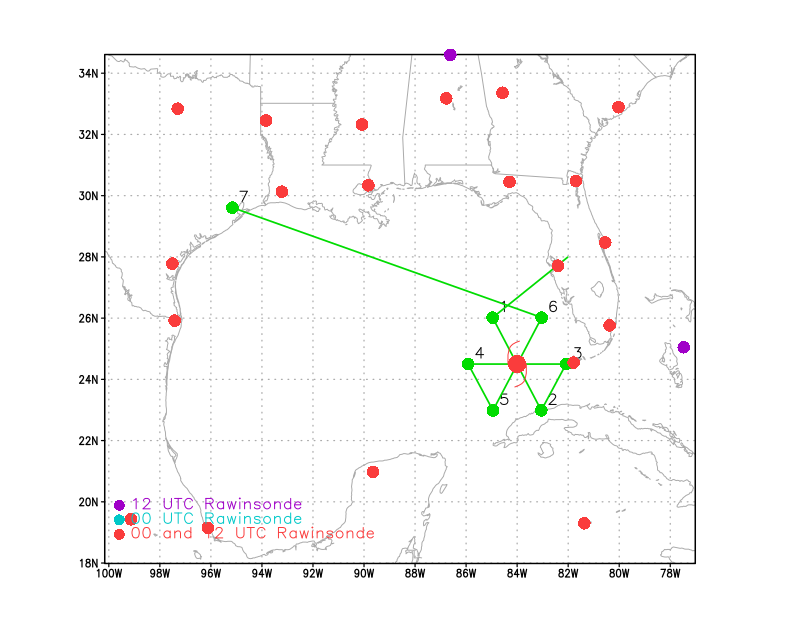 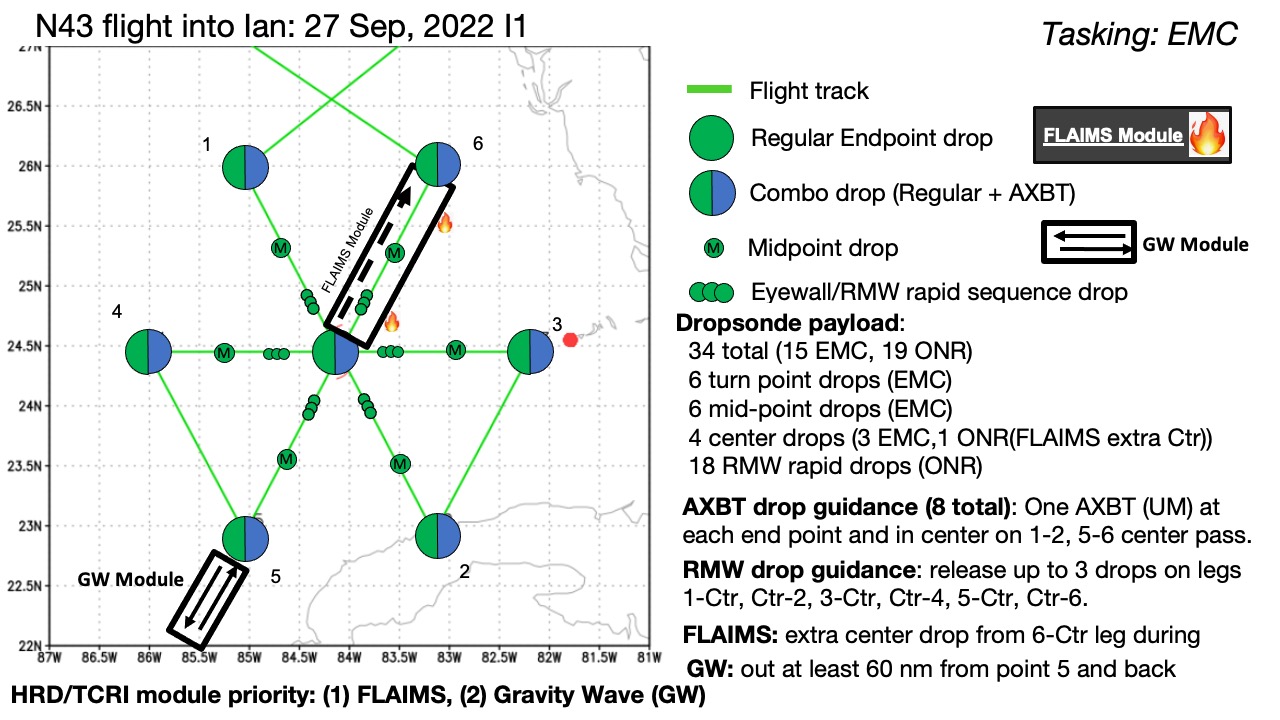 Pattern: Fly butterfly pattern with 105 nmi legs (except when restricted by Cuban overflight clearance)Altitude: 10 kft (pressure altitude)Potential add-on Modules: (time permitting)FLAIMS Module (AIPEX) >> priority 1Gravity Wave Module >> priority 2Expendables: 34 sondes (all dropsondes transmitted to the GTS); 8 University of Miami AXBTs (shallow water) - all AXBTs transmitted to the AOC ground server if possibleExpendable DistributionRelease sondes at endpoints, midpoints, centers; possible supplemental rapid RMW drops except when restricted by landPreflight Weather BriefingIan is re-strengthening after emerging over the Gulf of Mexico from Cuba with 952 mb pressure on the last AF center pass. Radar data from Key West indicates that an eyewall replacement cycle could be beginning. Overall, the forecast has not changed much other than a continued slight eastward shift in the track. 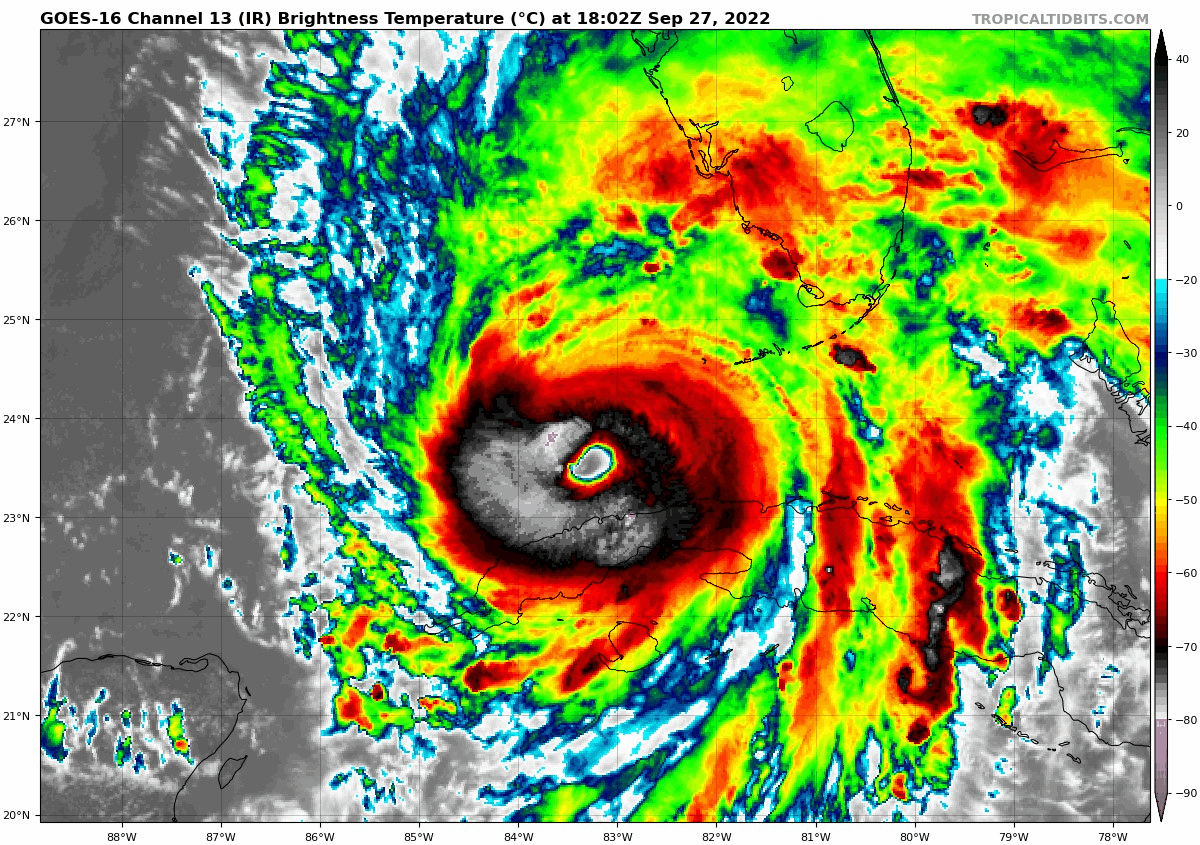 Instrument NotesNoneIN-FLIGHTIN-FLIGHTTime [UTC]Event2111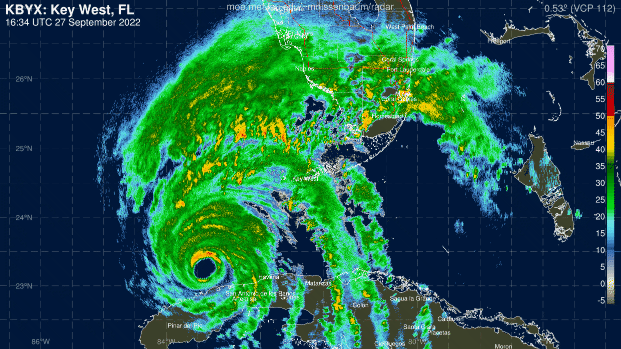 2111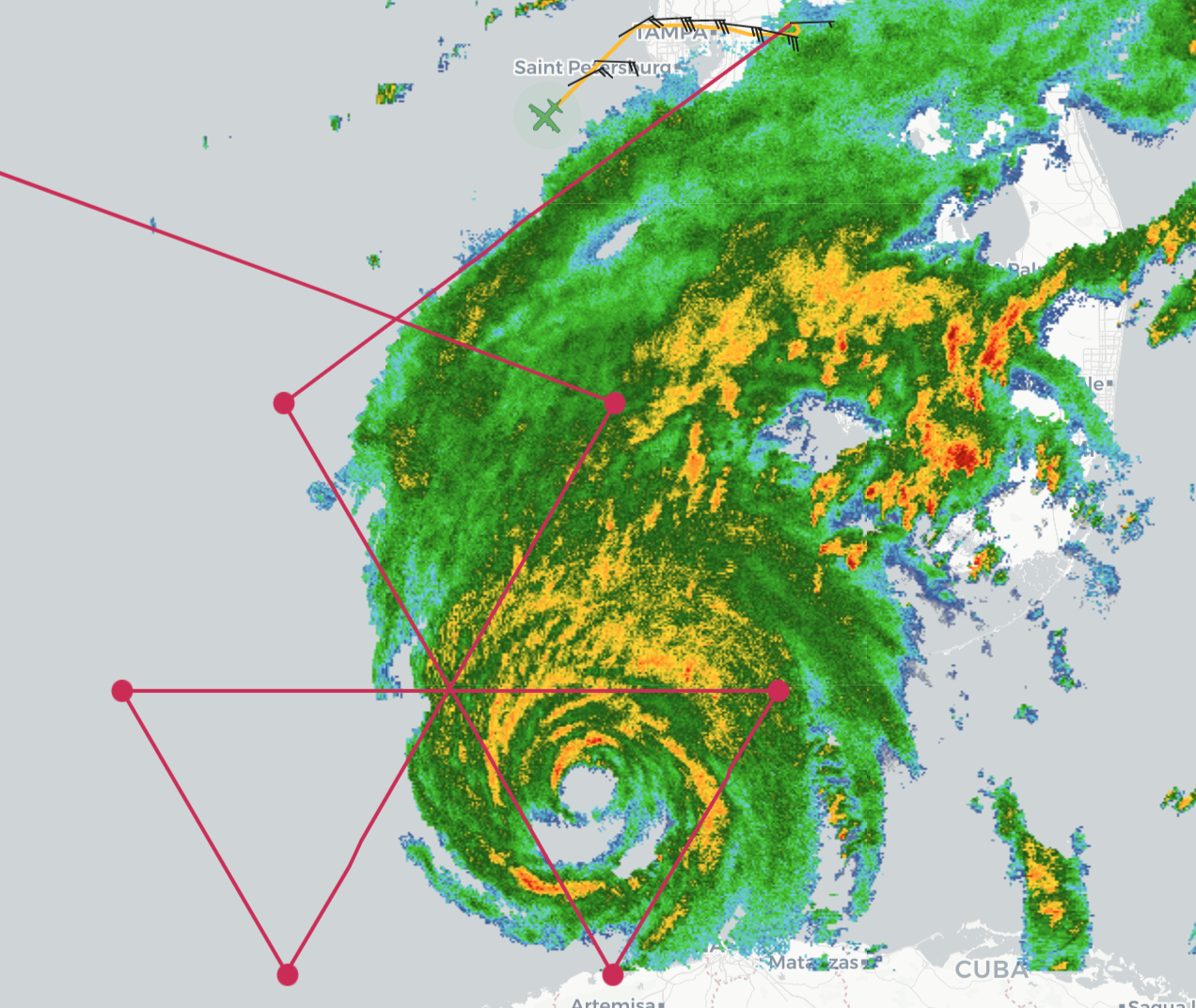 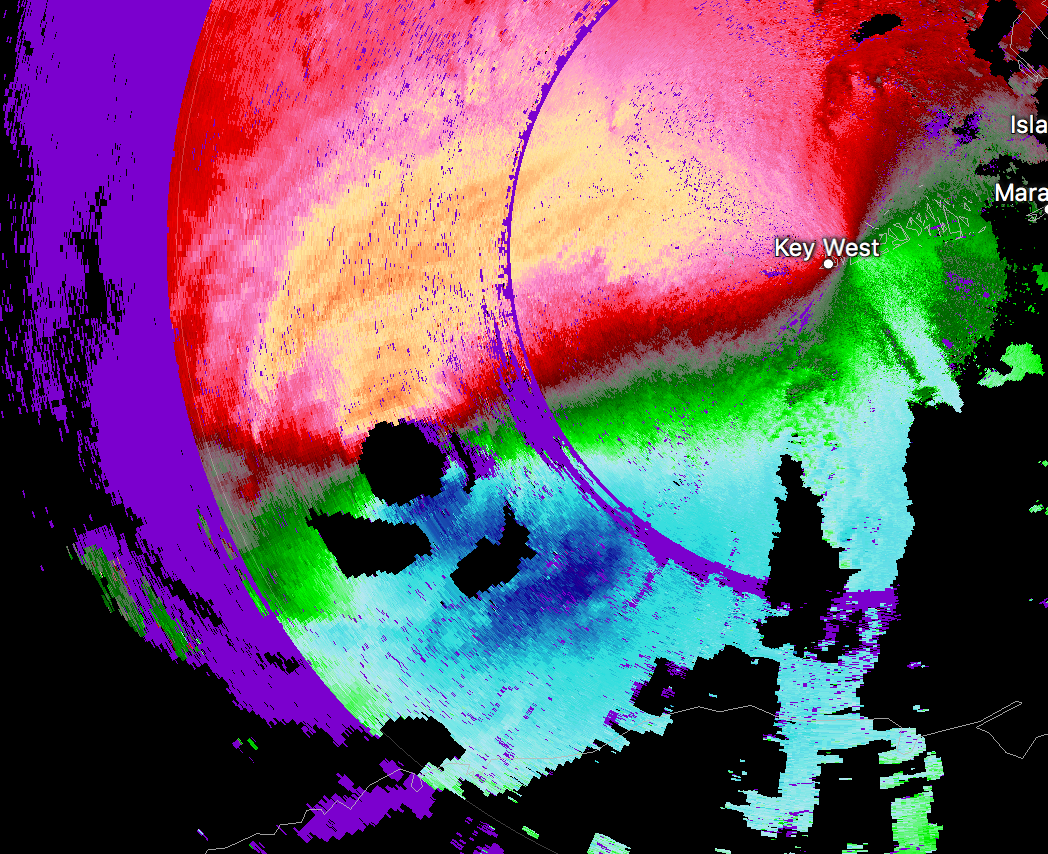 Secondary wind maxima showing up in SE and northern semi-circle from Key West radar base velocity 2134IP sonde at 2134Z, AXBT at 2137Z drop #1 for NW-SE pass2147Mid point sonde drop #22155Major issues with the SFMR in those high rain regions inbound. Winds dropped off when rain spiked. Exactly the scenario Paul and Zorana have been noticing when comparing to IWRAP.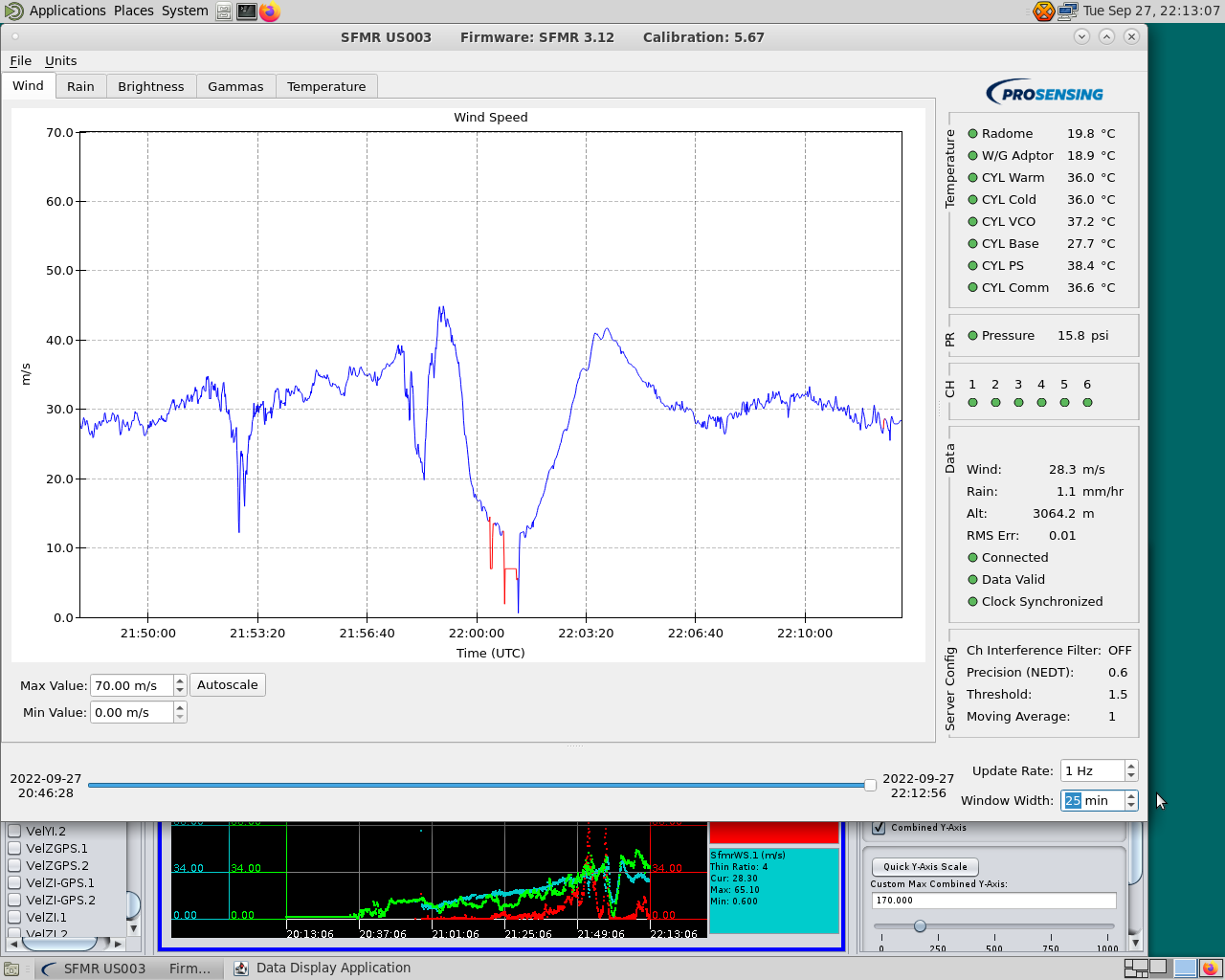 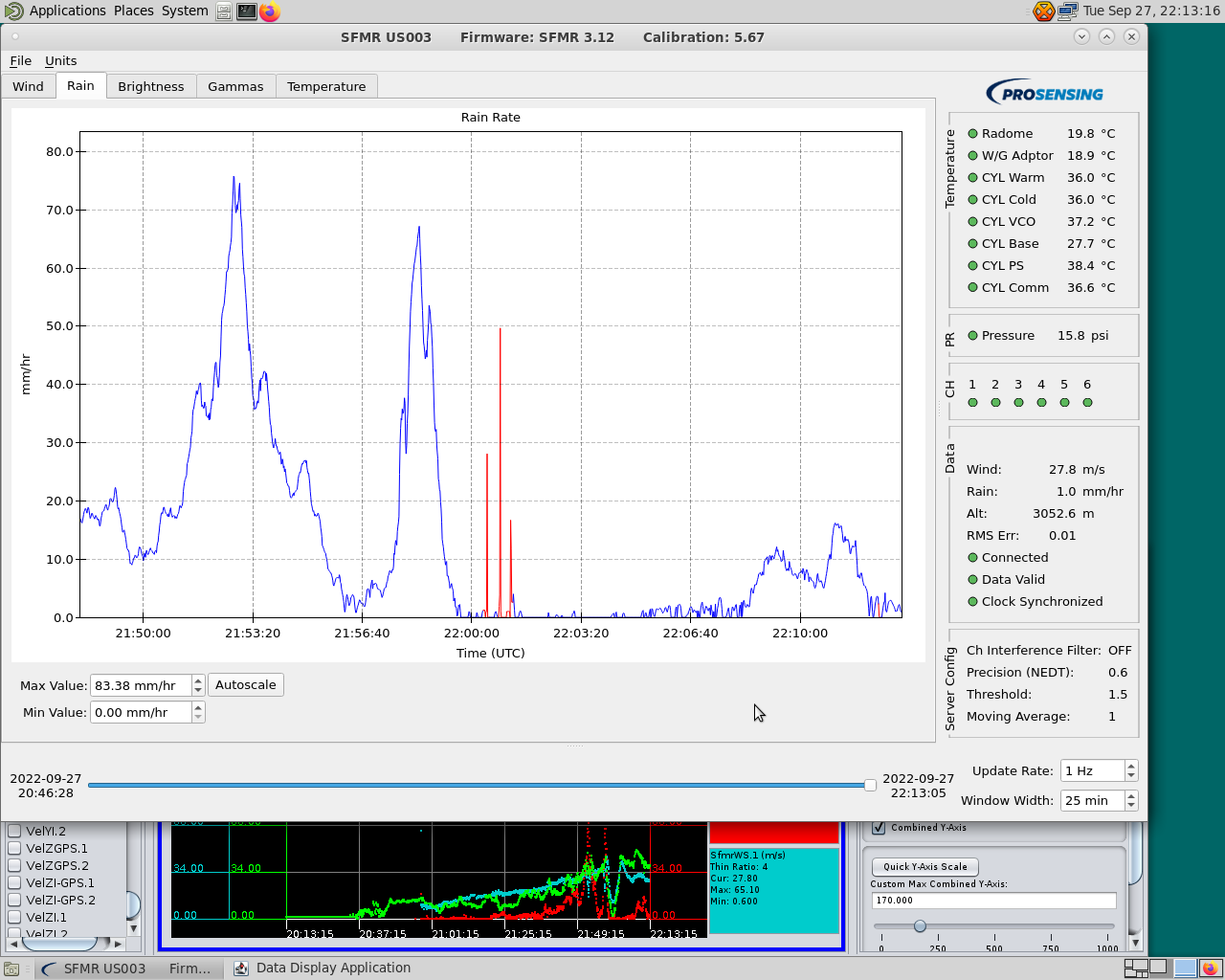 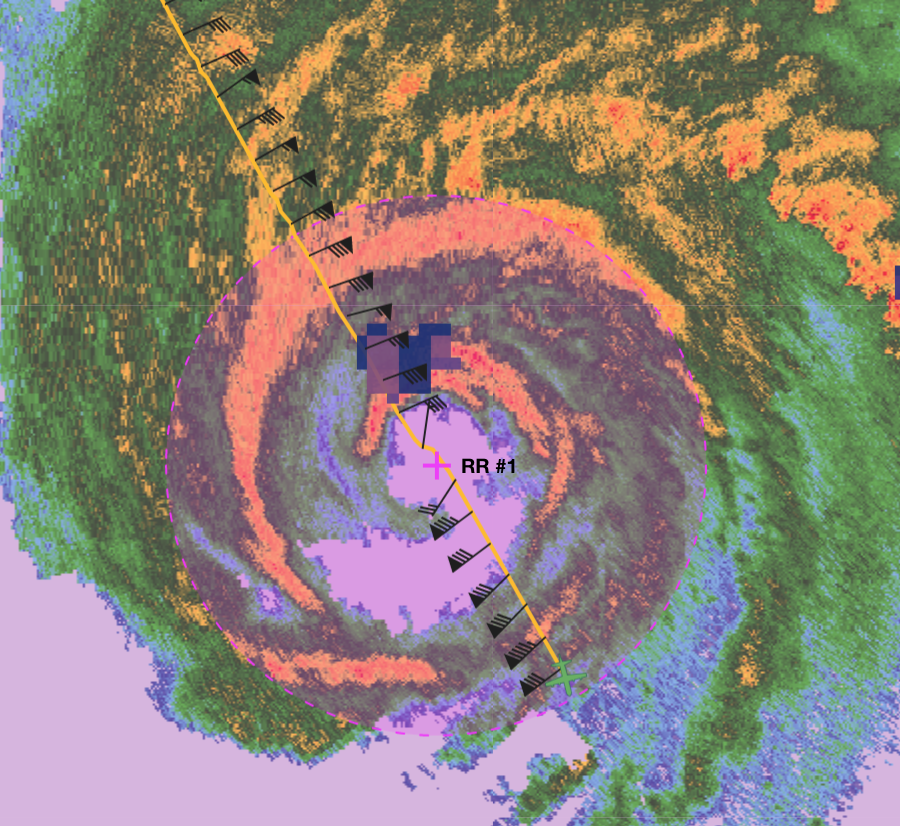 2155RMW sequence #1 (drop #3) NW Quadrant, inbound outer band2156RMW sequence #2 (drop #4) NW moat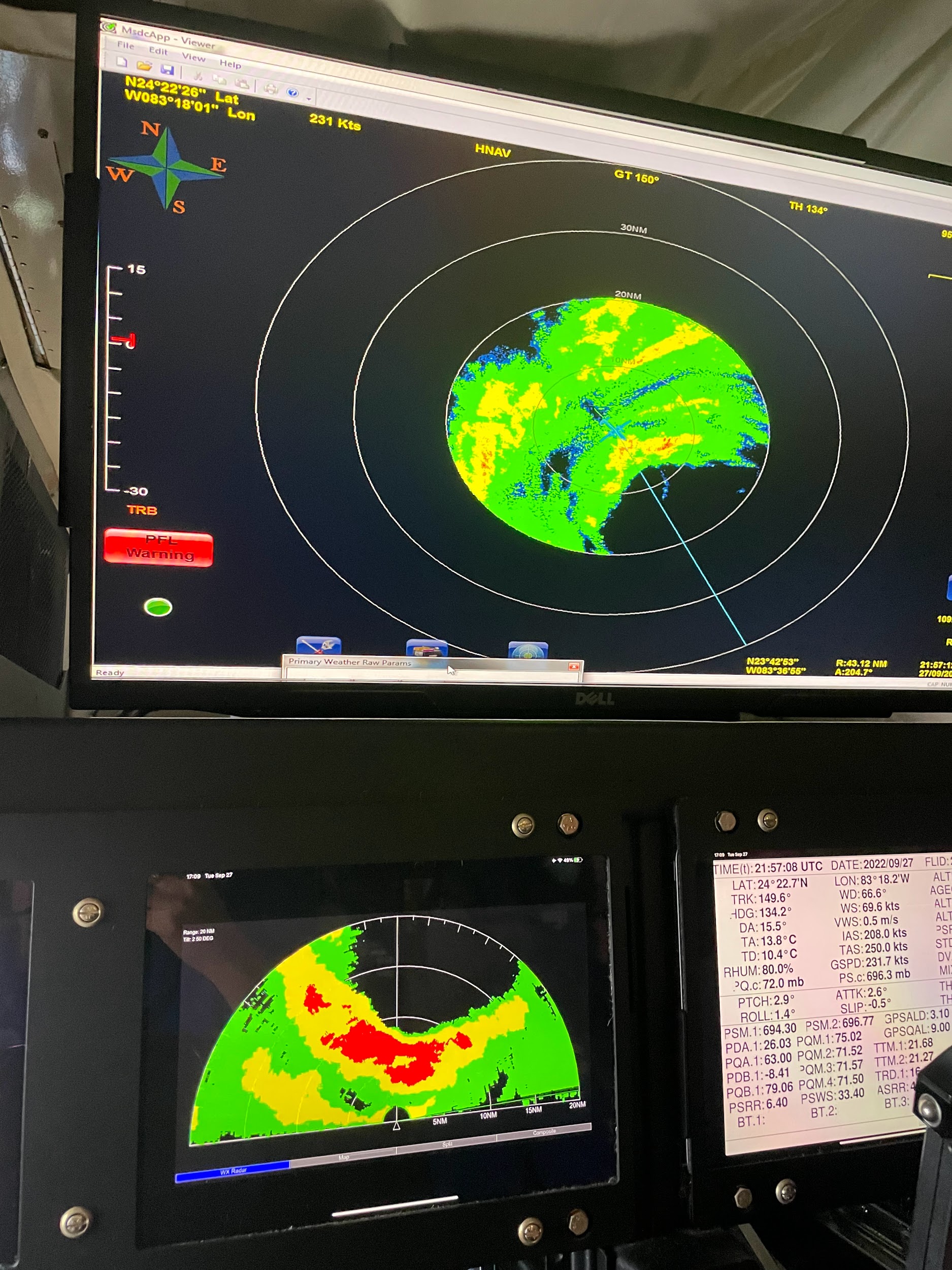 2159RMW sequence #3 (drop #5) NW inner wind max2201Center drop #6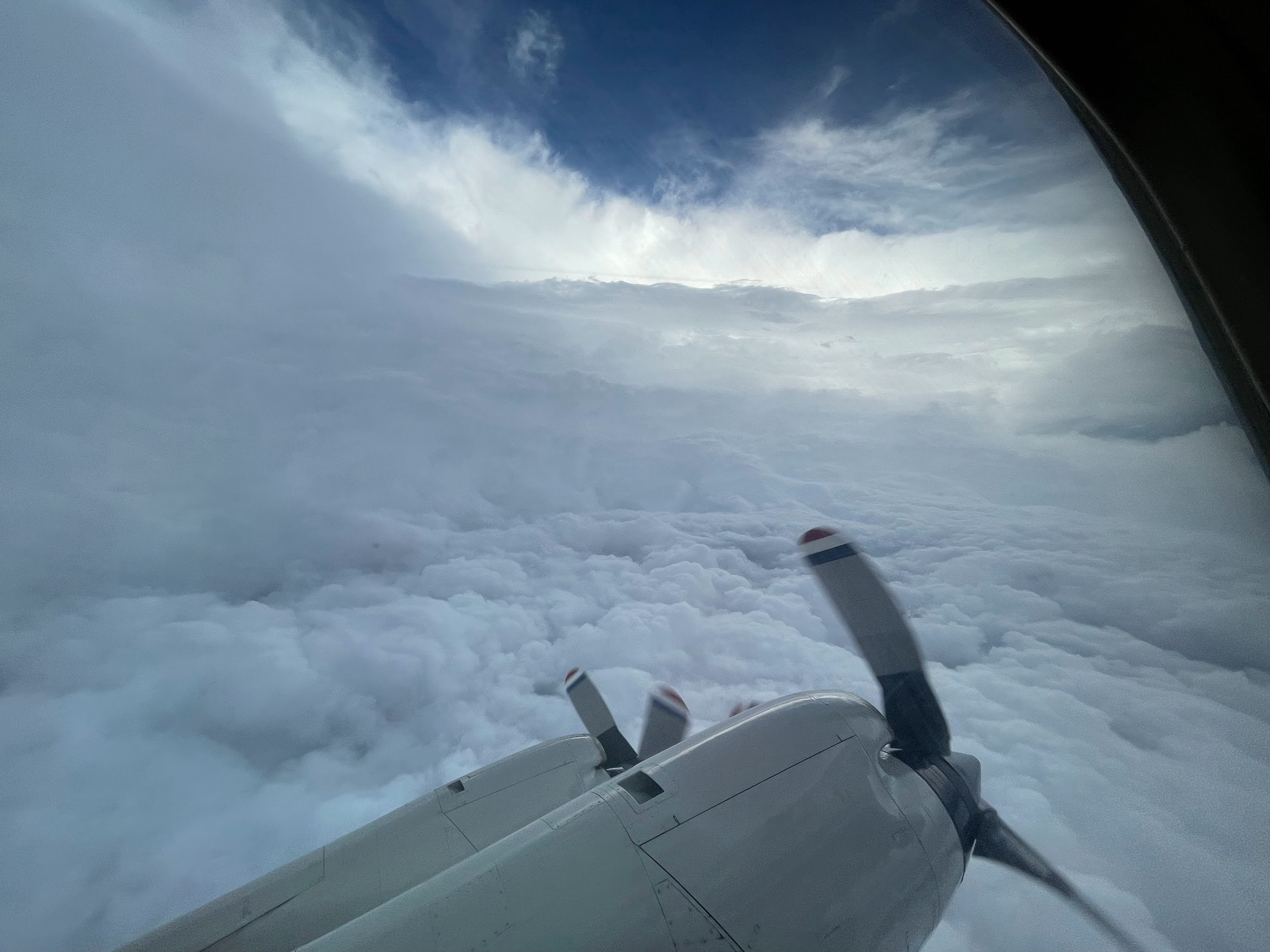 2204RMW SE drop #7 inner wind max2205RMW SE drop #8 moat2207RMW SE drop #9 outer band2214Endpoint leg 1 drop #10. Leg needed to be cut short because of proximity to Cuba.2221AXBT #22318On deck at MIA after maintenance issue required an abortPOST-FLIGHTPOST-FLIGHTMission SummaryIan was beginning another eyewall replacement cycle during this flight. These ERCs seemed very regular with Ian as our previous flight occurred during a similar period of an ERC.We were only able to complete one pass through Ian from the NW to SE before having to abort the flight for a maintenance issue. On that pass, our center dropsonde found Ian’s central pressure 949mb with 18 kt of wind indicating Ian’s pressure was continuing to fall. The max 1-sec SFMR winds were around 45 m/s.Dropsondes: 10 (4 NWS, 6 ONR)AXBT: 2 UMiamiActual Standard Pattern FlownPartial butterfly at 10,000 ftAPHEX Experiments / Modules FlownThough the storm was mature, it was continuing to intensify and the data collection could be of interest to the Analysis of Intensity Change Processes (AIPEX) under the Early Stage Experiment.Plain Language SummaryIan was beginning another eyewall replacement cycleIan’s central pressure was down to about 947 mbInstrument NotesNoneFinal Mission Track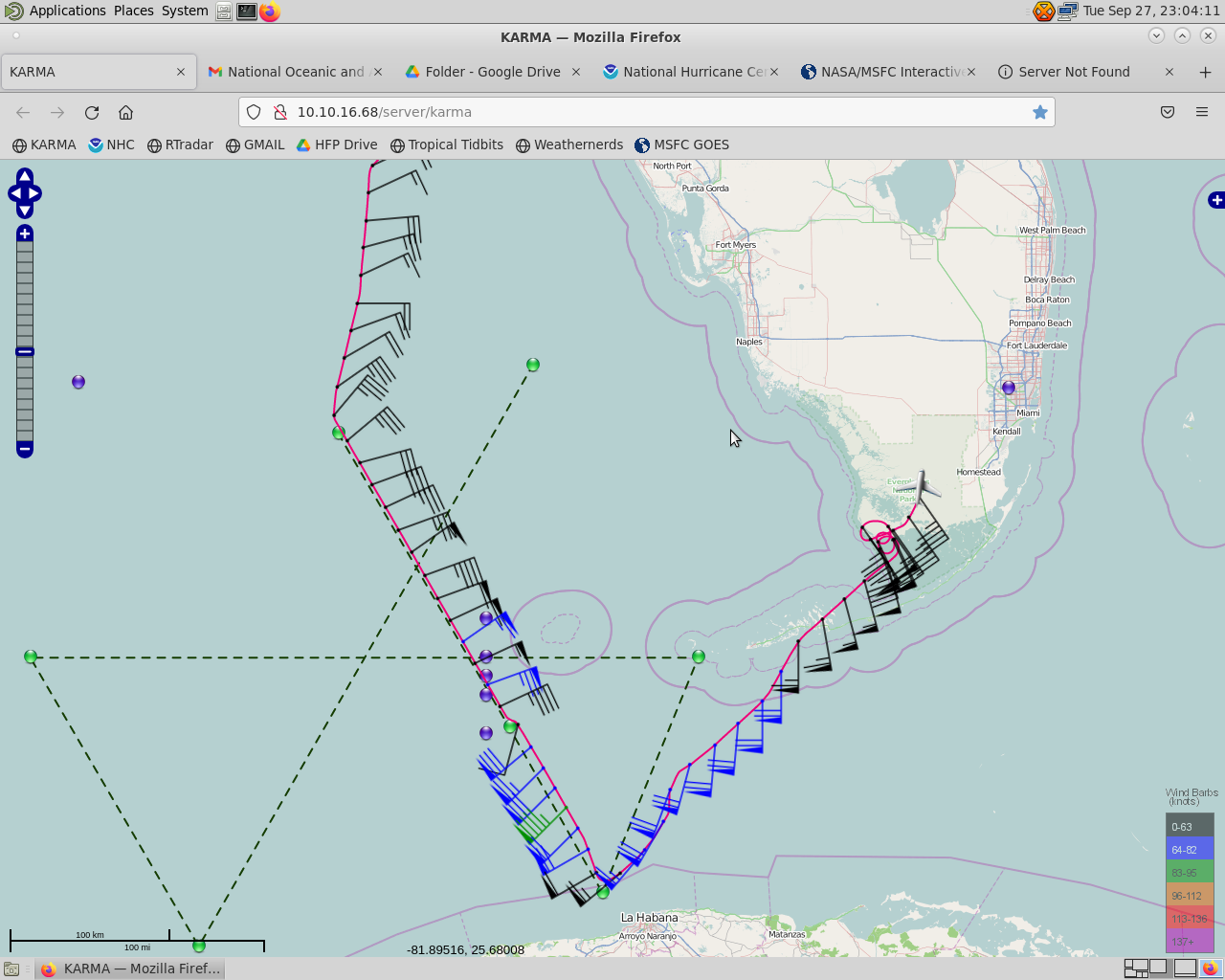 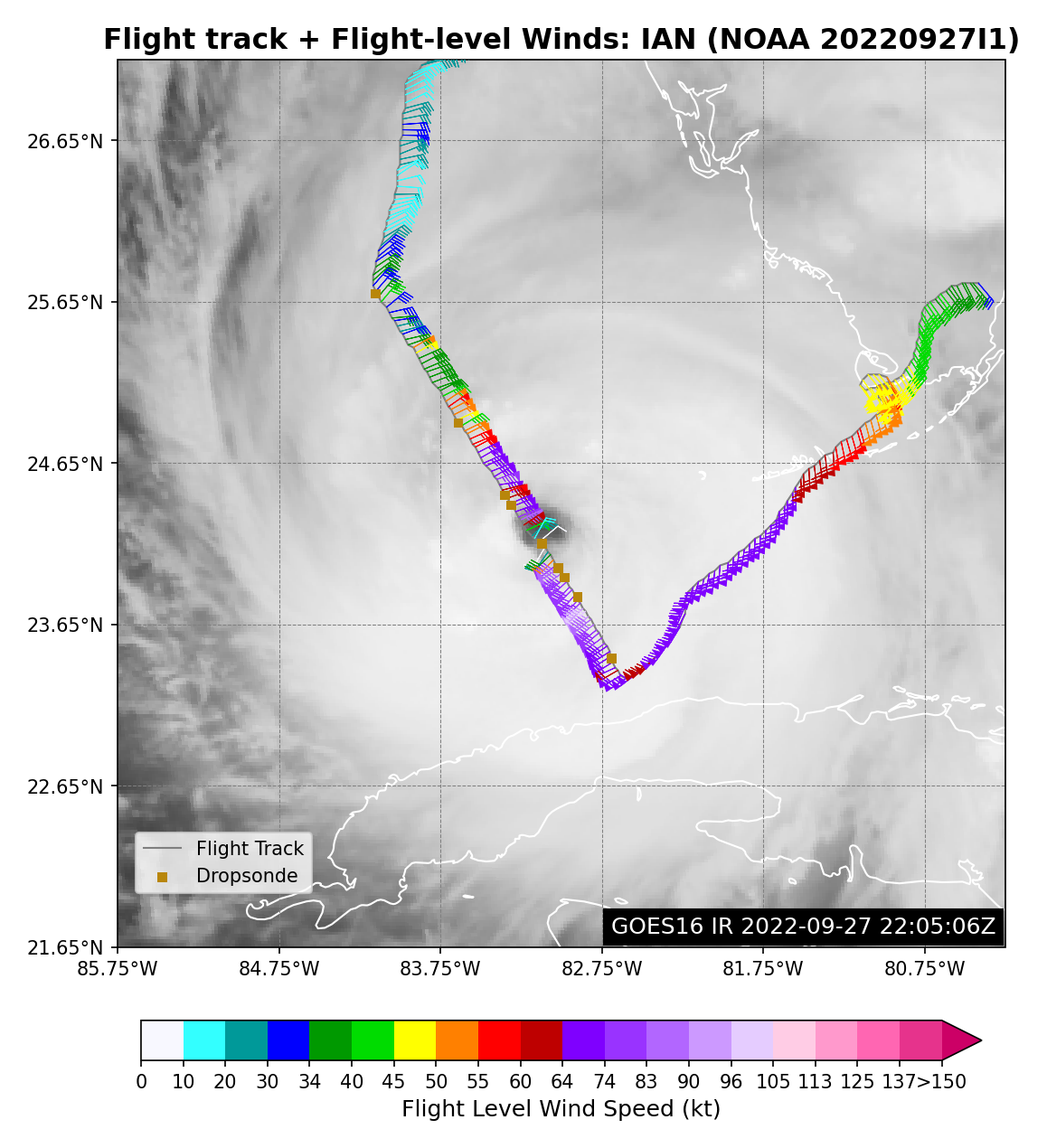 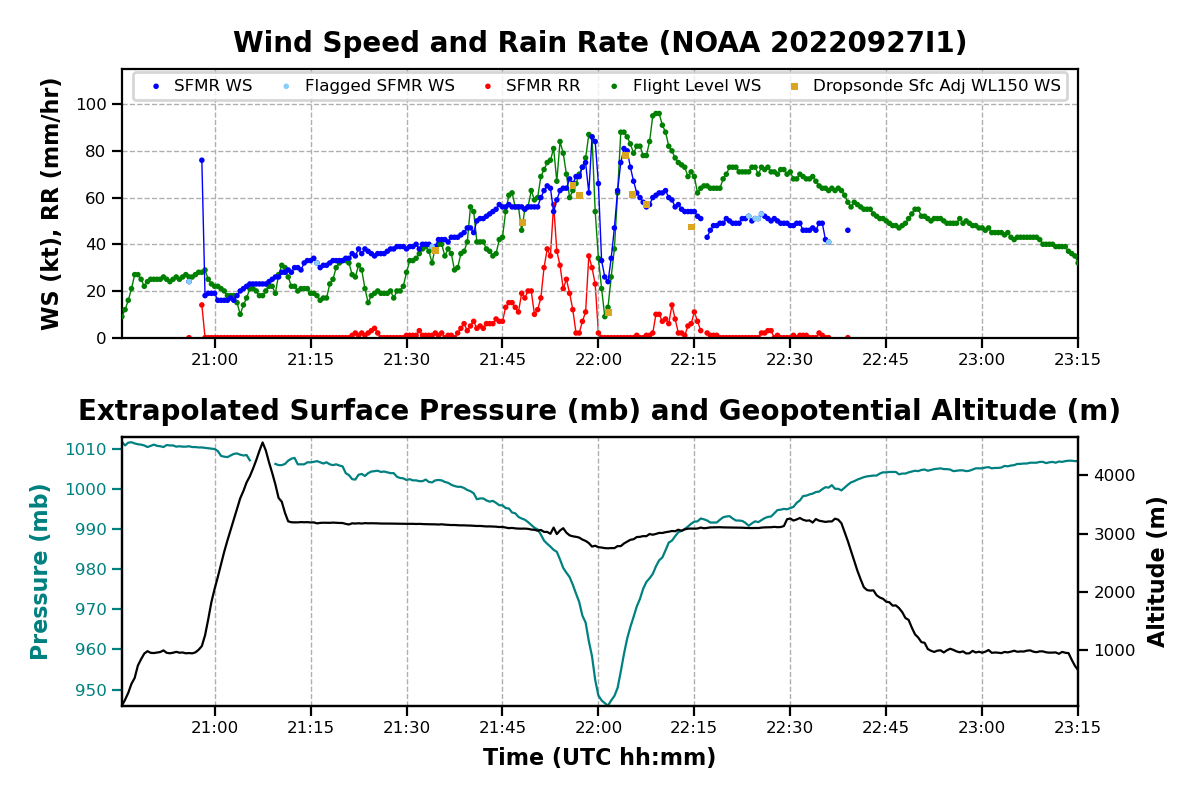 